  SAMOSTALNI SINDIKAT ZDRAVSTVA I SOCIJALNE  SKRBI HRVATSKE                                                           AUTONOMOUS TRADE UNION IN HEALTH SERVICE AND SOCIAL PROTECTION SERVICE OF CROATIA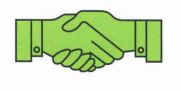 SAMOSTALNI SINDIKAT ZDRAVSTVA I SOCIJALNE SKRBI HRVATSKE je samostalna, dobrovoljna, interesna i izvanstranačka udruga radnika koja osigurava, štiti i promiče prava radnika u ustanovama i drugim organizacijskim oblicima rada u zdravstvu, zdravstvenom osiguranju, socijalnoj skrbi i drugim srodnim djelatnostima, zasnovana na načelu demokratskog očitovanja volje članova. SAMOSTALNI SINDIKAT ZDRAVSTVA I SOCIJALNE SKRBI HRVATSKE  na temelju odredbi Zakona o reprezentativnosti udruga poslodavaca i sindikata jedini je sindikat djelatnosti koji ima reprezentativnost u  pregovorima za Kolektivni ugovor za djelatnost zdravstva i zdravstvenog osiguranja, odnosno jedini sindikat koji u djelatnosti zdravstva i zdravstvenog osiguranja zastupa interese svih radnika u sustavu zdravstva  i zdravstvenog osiguranja koji nisu strukovno organizirani.  SAMOSTALNI SINDIKAT ZDRAVSTVA I SOCIJALNE SKRBI HRVATSKE u pregovorima za Kolektivni ugovor za  djelatnosti zdravstva i zdravstvenog osiguranja  zastupa pravo svih : Zdravstvenih i nezdravstvenih radnikaDoktora medicine i dentalne medicine  članova našeg sindikataMedicinskih sestara i medicinskih tehničara članova našeg sindikataFizioterapeuta,  fizioterapeutskih tehničara  i fizijataraZdravstvenih i nezdravstvenih radnika u laboratorijima i ljekarnama Kemičara, fizičara, biologa, logopeda, fonetičaraPsihologa,  sociologa, nutricionistaBolničara i njegovateljaNezdravstvenih radnika u administraciji Nezdravstvenih radnika na poslovima čišćenjaNezdravstvenih radnika  u praonama  i kuhinjamaVozača, portira, ložača, električara, vodoinstalatera, vatrogasacai  svih ostalih radnika koji svoj radno-pravni status ostvaruju u sustavu zdravstva       SAMOSTALNI SINDIKAT ZDRAVSTVA  I SOCIJALNE SKRBI HRVATSKE                 Zagreb, Trg kralja Petra Krešimira IV broj 2, tel: 01 4655 043              e-mail: topolnjak@sszssh.tcloud.hr;  sszssh@sszssh.tcloud.hr;  www.sszssh.hr